1.pielikumsZemes gabala Uzvaras ielā 51, Jelgavā(saldējuma tirdzniecības vietai)īstermiņa nomas tiesību izsoles noteikumiem Saldējuma tirdzniecības vieta Nr.2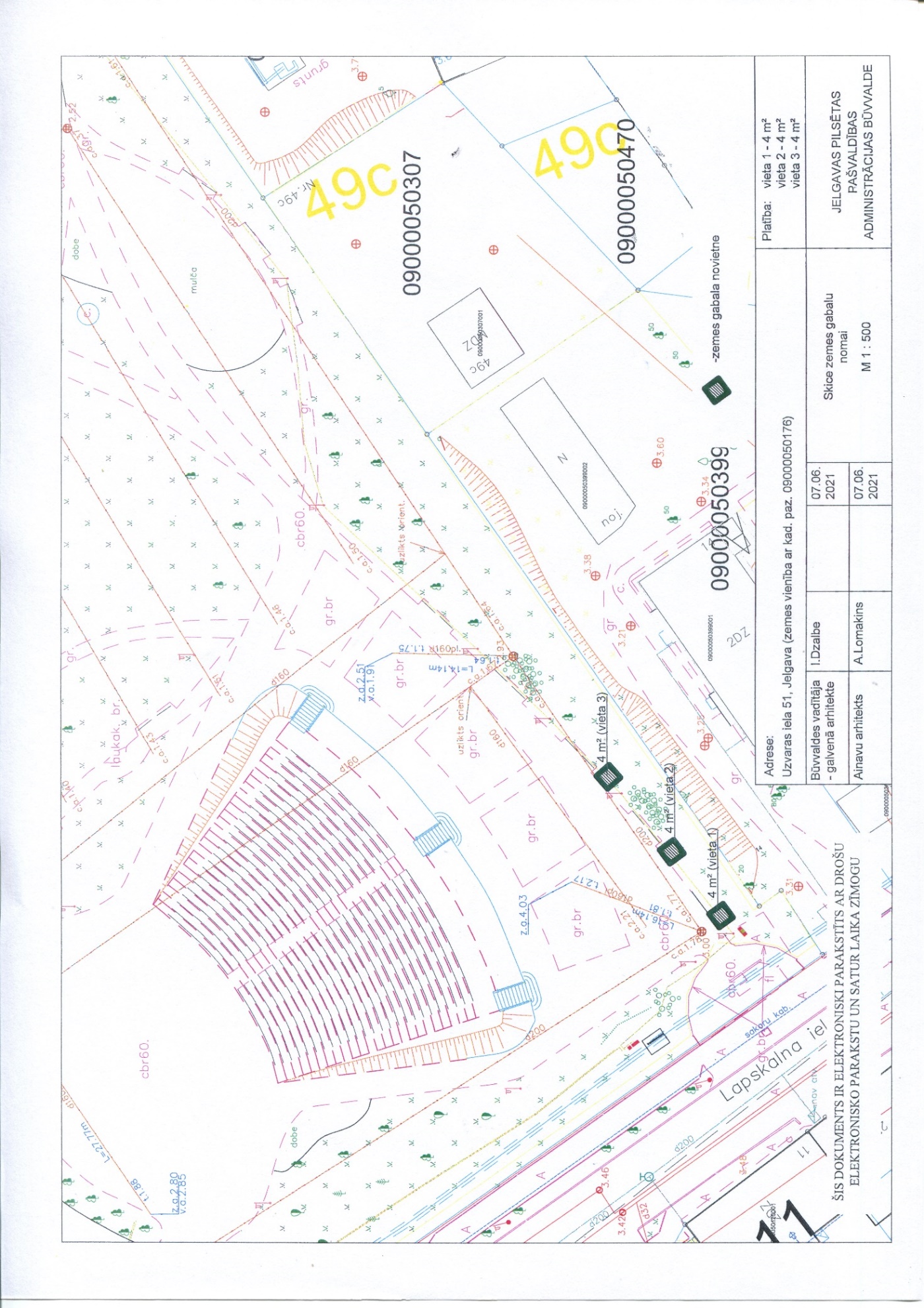 